Schedule Change Request (Date:_________________)Student Request 				Teacher Request 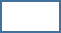 Teacher: __________________________________________________________Student: __________________________________________________________From (Class) _______________________(Teacher’s Signature)____________To (Class___________________________(Teacher’s Signature)____________Reason: ________________________________________________________________________________________________________________________________________________________________________________________________________________________________________________________________________I have   have not   contacted the parent. (Signature) ___________Please turn into Mrs. Senini for review.  Approved           Denied            Signature _____________________________Approved moves will be handled by the counselor.